Saint Brévin, le 09/04/2021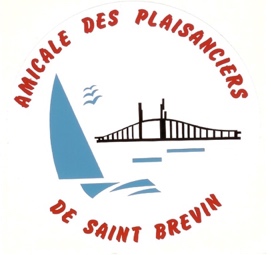 Amicale des Plaisanciers de Saint Brévin MindinMaison de l’EstuairePlace Bougainville44250 SAINT BREVIN LES PINSTél : 02 40 27 15 08 – 06 13 84 29 03Mail : amicaledesplaisanciers@sfr.frSite web : www.apsbm.frCompte rendu de l’Assemblée Générale du mercredi 7 avril 2021Compte tenu des circonstances exceptionnelles, l’Assemblée Générale annuelle de l’Amicale des Plaisanciers de Saint Brevin Mindin s’est tenue à huis clos en application de l’article 4 de l’ordonnance n° 2020-321 du 25 mars 2020 modifiée.Le mercredi 7 avril 2021, au bureau de l’amicale à Saint Brevin les Pins, étaient présents :Jean-Claude LEFORTChristian ROBERDELPatrice ALLINChristian COGANGérard GUICHARDSerge CAILLAUDAlain TESSIERL’Assemblée a été présidée par Jean-Claude LEFORT, Président de l’association. Il était assisté d’un secrétaire de séance, de Christian COGAN, secrétaire adjoint de l’association. La séance s’est ouverte à 9h15.La consultation s’est déroulée par un vote par correspondance en application de l’article 6-1 de l’ordonnance n° 2020-321 du 25 mars 2020 afin de permettre aux adhérents de l’Amicale de voter.67 votes ont été exprimés valablement.L’ordre du jour a été rappelé par le Président :Rapport moralRapport financier de l’année 2020 Budget prévisionnel 2021Investissements et animations pour l’année 2021Renouvellement des membres du Conseil d’AdministrationNouveaux membres du Conseil d’administrationL’ensemble des documents ont été adressé par messagerie ou part voie postale aux 325 adhérents recensés en 2020.Après avoir compté les votes et vérifié l’ensemble des bulletins reçus, il a été procédé au comptage des voix pour chaque question posée.Question n° 1 – Gestion des comptes 2020. Le contrôleur de gestion des comptes (Jacques CROYEAU) a validé les comptes 2020 et n’a trouvé aucune anomalie.La gestion des comptes a été votée à l’unanimité.Question n° 2 – Budget prévisionnel Le budget prévisionnel a été voté à l’unanimité (66 voix pour – 1 abstention)Question n° 3 – Investissements et animations 2021Les investissements et animations 2021 ont été voté à l’unanimité (66 voix – 1 abstention)Question n° 4 – Renouvellement des membres du Conseil d’Administration Jean-Claude BARTAIRE : Renouvelé - 64 votes Pour – 3 abstentionsPierre BOUCHOUX : Renouvelé – 64 votes Pour – 2 abstentions – 1 ContreJean-Claude LEFORT : Renouvelé – 64 votes Pour – 1 abstention – 2 ContreMichel PENNETIER : Renouvelé – 67 votes PourChristian ROBERDEL : Renouvelé – 67 votes PourAlain ROUXEL : Renouvelé – 64 votes Pour – 3 abstentionsQuestion n° 5 – Nouveaux membres au Conseil d’AdminstrationDominique MAGRE : Elu – 64 votes Pour – 2 abstentions – 1 ContreFabien RIVAL : Elu – 64 votes Pour – 3 abstentionsL’ordre du jour étant épuisé, la séance a été levée à 9h46.Il est dressé le présent procès-verbal de la réunion, signé par le Président de séance et le  Secrétaire de séance.						A Saint Brevin les Pins, le 7 avril 2021Le Président de séance					Le Secrétaire de séanceJean-Claude LEFORT						Chriqtian COGAN